               FDM SOCIAL CLUB  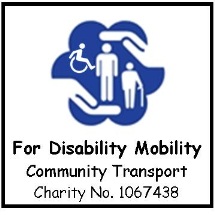 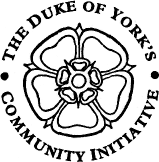                             REGISTRATION FORMPlease complete the form and return by visiting our office or by post to:FDM Office, 106 Stone Brig Lane, Rothwell, Leeds, LS26 0UEElaine is the Social Club Administrator and is available Monday, Wednesday, Thursday & Friday between 12.30pm – 4.30pm. Payment is required within 5 working days for any trips which you book.  Please send a cheque made payable to ‘FDM’ [see address above] or call in to our office to pay by cash.A £2.00 one-off Joining Fee is payable IF YOU ARE A NEW MEMBER TO FDM Mr/Mrs/Miss    First Name(s)__________________________________  Surname________________________________Address ______________________________________________________________________________________________Post Code ___________________Telephone Number __________________________________________    Mobile ________________________________Email _____________________________________________________________________________________ (If available)In the event of an EMERGENCY please give us the name of someone who we should contact:Emergency Contact Name _______________________________________Emergency Telephone Number ___________________________________Address ______________________________________________________________________________________________Relationship to yourself _______________________________________  Is this person your next of kin?        YES/NOPlease give the Name and Address of your Doctor:Name ____________________________________________  Surgery ___________________________________________Telephone Number ___________________________________________________Have you any permanent or long standing Health Conditions or Disabilities? ________________________________________________________________________________________________________________________________________________________________________________________________________________Do you have any known allergies or intolerances? ____________________________________________________________________________________________________________________________________________________________________________________________________________  P.T.OOther Information:a) Do you have any dietary requirements?	Diabetic		Coeliac	     Low Fat	         Vegetarian		Vegan	Other _________________________________________________________________________________________b) Do you use any mobility aids outside the home?	Wheelchair/Scooter		Walking Stick 		Walking Frame 	 Walker with wheels c) If transport is provided, which are you able to use?	Minibus (via steps) 			Minibus (via lift/ramp)   d) If you use a wheelchair regularly do you:	Travel in it in a Minibus	 		Transfer to a seat   e) Do you have a “Blue Badge”?    YES/NOPlease provide further information below on anything else which you feel is necessary for us to be aware of:________________________________________________________________________________________________________________________________________________________________________________________________________________________________________________________________________f) Are you happy for us to use information provided by you in the event of an emergency situation?   									YES/NOg) Are you happy for us to use photographs that may be taken of you at social activities for the purpose of publicity material for the scheme?   		YES/NOI agree to my information being shared on a need to know basis and that I will keep you informed should any of the information provided change.Signature: ______________________________________________	Date:________________________